18-19.06.2020T: Łańcuch pokarmowy. Zwierzęta aktywne nocą.Cel: poszerzanie wiedzy na temat łańcucha pokarmowego, zwierząt aktywnych w dzień i w nocy.Na sam początek proponuję obejrzeć baśń „ Czerwony Kapturek”. –  https://www.youtube.com/watch?v=yRlM_UoQENs„Wilki” -  Pamiętacie zwierzę, które wystąpiło w baśni „ Czerwony Kapturek” ?, czy wilk naprawdę mógłby połknąć człowieka?, co jada wilk?, jak należy zachowywać się w lesie?, co robić na wypadek kontaktu z nieznanym zwierzęciem?, jakie inny groźne zwierzęta oprócz wilka można spotkać w lesie?Przysłowia o wilkach:- „ Nie wywołuj wilka z lasu.”„ Wilk syty i owca cała.”- „ Nosił wilk razy kilka, ponieśli i wilka.”- „ Natura ciągnie wilka do lasu.”- „ Wilk w owczej skórze.”- „ Człowiek człowiekowi wilkiem.”Karty pracy str. 32-33.Co to jest łańcuch pokarmowy?  https://www.youtube.com/watch?v=RAdtFTxhI5I„ Zwierzęta aktywne nocą” – Czy wszystkie zwierzęta są aktywne nocą?, Jakie znacie zwierzęta aktywne nocą?, wybieranie wśród zdjęć zwierząt aktywnych w dzień i w nocy. 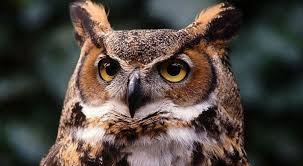 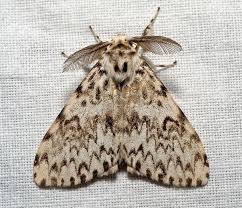 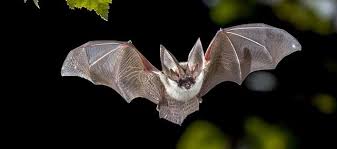 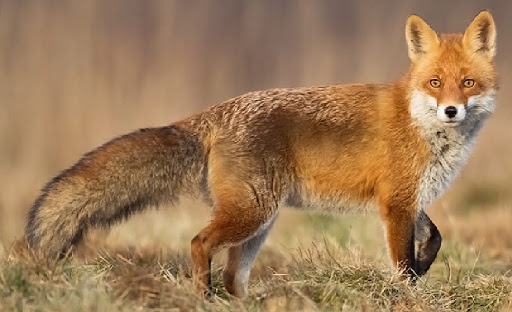 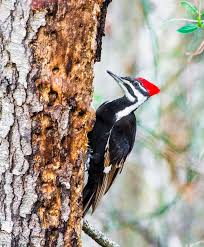 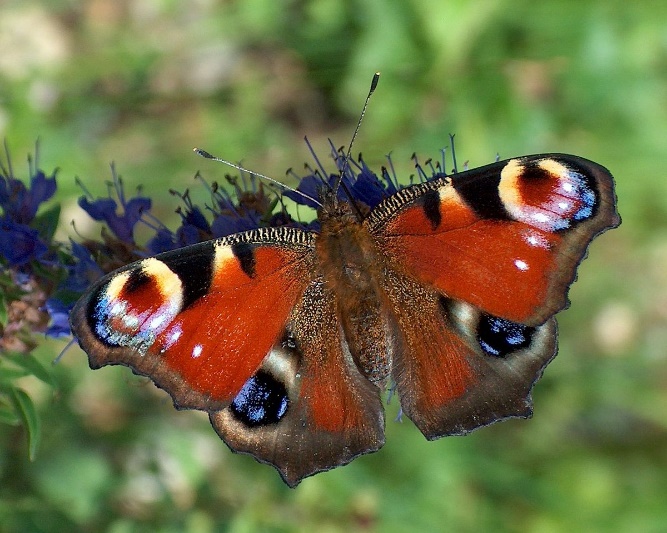 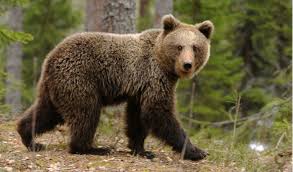 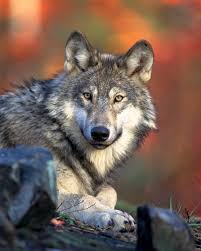 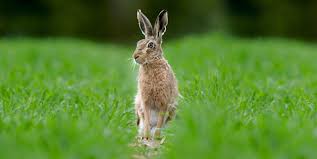 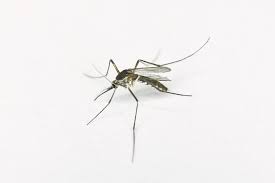 „ Nietoperze wśród gałęzi” – praca plastyczna.Dzieci przyklejają na czarnej kartce gałązki, patyki, tak by stworzyć las. Doklejają księżyc wycięty z żółtego papieru, z białego i czarnego papieru wycinają oczy i przyklejają kilka par wśród gałęzi.  Jakie zwierzęta mogły się skryć na obrazku????